Thursday 1st October 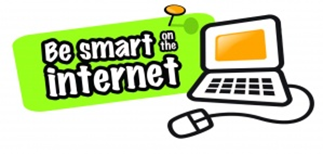 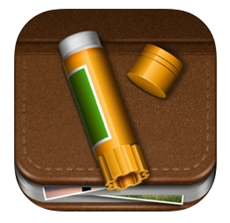 LO: Look at a selection of eBooks and decide what makes them engaging. LO: Plan and design own non-fiction eBook. Front cover:Page 1:Front cover:Page 2: Page 3:Page 4:Page 5:Page 6: